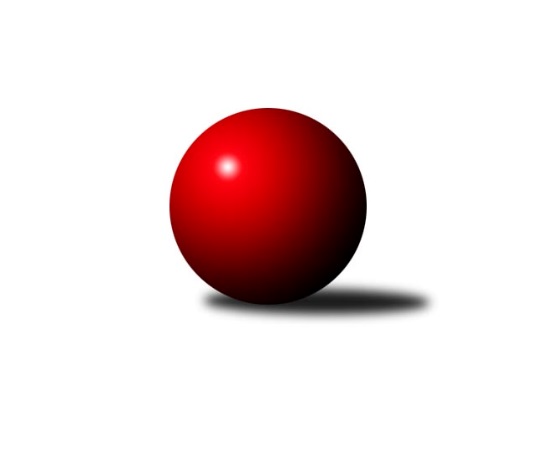 Č.16Ročník 2021/2022	13.5.2024 Severomoravská divize 2021/2022Statistika 16. kolaTabulka družstev:		družstvo	záp	výh	rem	proh	skore	sety	průměr	body	plné	dorážka	chyby	1.	SKK Jeseník ˝A˝	16	12	1	3	79.0 : 49.0 	(110.0 : 82.0)	2581	25	1780	801	36.1	2.	SKK Ostrava ˝A˝	16	11	1	4	82.5 : 45.5 	(110.5 : 81.5)	2546	23	1760	786	32.6	3.	KK Šumperk A	16	11	1	4	81.0 : 47.0 	(119.5 : 72.5)	2656	23	1827	830	32.6	4.	TJ Spartak Bílovec ˝A˝	16	10	1	5	80.0 : 48.0 	(113.5 : 78.5)	2610	21	1784	826	30.7	5.	TJ Horní Benešov ˝D˝	16	8	0	8	64.0 : 64.0 	(98.5 : 93.5)	2454	16	1728	726	50.4	6.	TJ Michalkovice A	16	7	0	9	53.0 : 75.0 	(84.0 : 108.0)	2516	14	1758	758	45.6	7.	TJ Sokol Sedlnice ˝A˝	16	6	1	9	58.5 : 69.5 	(92.5 : 99.5)	2494	13	1730	765	36.9	8.	TJ VOKD Poruba ˝A˝	16	6	1	9	53.0 : 75.0 	(81.0 : 111.0)	2505	13	1745	761	47.8	9.	TJ Odry ˝B˝	16	6	0	10	61.5 : 66.5 	(92.0 : 100.0)	2548	12	1768	781	41.3	10.	TJ Sokol Bohumín ˝B˝	16	6	0	10	52.0 : 76.0 	(81.5 : 110.5)	2537	12	1768	769	44.1	11.	HKK Olomouc ˝B˝	16	5	0	11	56.0 : 72.0 	(90.0 : 102.0)	2544	10	1772	772	42.5	12.	TJ Opava ˝B˝	16	5	0	11	47.5 : 80.5 	(79.0 : 113.0)	2535	10	1762	774	45.3Tabulka doma:		družstvo	záp	výh	rem	proh	skore	sety	průměr	body	maximum	minimum	1.	SKK Ostrava ˝A˝	8	7	1	0	50.5 : 13.5 	(65.0 : 31.0)	2434	15	2478	2371	2.	TJ Spartak Bílovec ˝A˝	8	7	1	0	48.0 : 16.0 	(65.5 : 30.5)	2643	15	2724	2593	3.	KK Šumperk A	8	7	1	0	47.0 : 17.0 	(67.5 : 28.5)	2751	15	2865	2609	4.	SKK Jeseník ˝A˝	8	7	0	1	46.0 : 18.0 	(60.5 : 35.5)	2712	14	2777	2620	5.	TJ Horní Benešov ˝D˝	8	7	0	1	44.0 : 20.0 	(55.0 : 41.0)	2632	14	2722	2577	6.	TJ Michalkovice A	8	6	0	2	38.0 : 26.0 	(49.5 : 46.5)	2411	12	2486	2343	7.	TJ Odry ˝B˝	8	4	0	4	37.5 : 26.5 	(50.5 : 45.5)	2613	8	2731	2536	8.	TJ Sokol Sedlnice ˝A˝	8	4	0	4	33.0 : 31.0 	(53.0 : 43.0)	2532	8	2606	2455	9.	TJ Sokol Bohumín ˝B˝	8	4	0	4	31.0 : 33.0 	(48.5 : 47.5)	2529	8	2588	2490	10.	TJ VOKD Poruba ˝A˝	8	4	0	4	30.0 : 34.0 	(47.5 : 48.5)	2499	8	2567	2424	11.	TJ Opava ˝B˝	8	4	0	4	28.5 : 35.5 	(46.0 : 50.0)	2591	8	2645	2520	12.	HKK Olomouc ˝B˝	8	3	0	5	31.0 : 33.0 	(47.5 : 48.5)	2586	6	2716	2382Tabulka venku:		družstvo	záp	výh	rem	proh	skore	sety	průměr	body	maximum	minimum	1.	SKK Jeseník ˝A˝	8	5	1	2	33.0 : 31.0 	(49.5 : 46.5)	2564	11	2665	2250	2.	KK Šumperk A	8	4	0	4	34.0 : 30.0 	(52.0 : 44.0)	2645	8	2787	2521	3.	SKK Ostrava ˝A˝	8	4	0	4	32.0 : 32.0 	(45.5 : 50.5)	2560	8	2647	2467	4.	TJ Spartak Bílovec ˝A˝	8	3	0	5	32.0 : 32.0 	(48.0 : 48.0)	2606	6	2759	2397	5.	TJ Sokol Sedlnice ˝A˝	8	2	1	5	25.5 : 38.5 	(39.5 : 56.5)	2490	5	2620	2319	6.	TJ VOKD Poruba ˝A˝	8	2	1	5	23.0 : 41.0 	(33.5 : 62.5)	2506	5	2597	2356	7.	HKK Olomouc ˝B˝	8	2	0	6	25.0 : 39.0 	(42.5 : 53.5)	2539	4	2706	2335	8.	TJ Odry ˝B˝	8	2	0	6	24.0 : 40.0 	(41.5 : 54.5)	2540	4	2662	2374	9.	TJ Sokol Bohumín ˝B˝	8	2	0	6	21.0 : 43.0 	(33.0 : 63.0)	2538	4	2657	2327	10.	TJ Horní Benešov ˝D˝	8	1	0	7	20.0 : 44.0 	(43.5 : 52.5)	2431	2	2550	2314	11.	TJ Opava ˝B˝	8	1	0	7	19.0 : 45.0 	(33.0 : 63.0)	2529	2	2728	2403	12.	TJ Michalkovice A	8	1	0	7	15.0 : 49.0 	(34.5 : 61.5)	2529	2	2661	2437Tabulka podzimní části:		družstvo	záp	výh	rem	proh	skore	sety	průměr	body	doma	venku	1.	SKK Jeseník ˝A˝	11	9	0	2	54.5 : 33.5 	(79.0 : 53.0)	2615	18 	5 	0 	1 	4 	0 	1	2.	TJ Spartak Bílovec ˝A˝	11	8	0	3	59.0 : 29.0 	(83.0 : 49.0)	2655	16 	5 	0 	0 	3 	0 	3	3.	KK Šumperk A	11	7	1	3	54.0 : 34.0 	(80.5 : 51.5)	2679	15 	4 	1 	0 	3 	0 	3	4.	SKK Ostrava ˝A˝	11	7	1	3	53.5 : 34.5 	(70.5 : 61.5)	2547	15 	4 	1 	0 	3 	0 	3	5.	TJ Horní Benešov ˝D˝	11	6	0	5	46.0 : 42.0 	(67.5 : 64.5)	2482	12 	5 	0 	1 	1 	0 	4	6.	TJ Sokol Sedlnice ˝A˝	11	5	1	5	44.5 : 43.5 	(69.5 : 62.5)	2520	11 	3 	0 	2 	2 	1 	3	7.	HKK Olomouc ˝B˝	11	5	0	6	45.0 : 43.0 	(67.5 : 64.5)	2535	10 	3 	0 	3 	2 	0 	3	8.	TJ Opava ˝B˝	11	4	0	7	36.5 : 51.5 	(57.0 : 75.0)	2516	8 	3 	0 	3 	1 	0 	4	9.	TJ Michalkovice A	11	4	0	7	35.0 : 53.0 	(57.5 : 74.5)	2507	8 	3 	0 	2 	1 	0 	5	10.	TJ VOKD Poruba ˝A˝	11	3	1	7	31.0 : 57.0 	(51.0 : 81.0)	2496	7 	3 	0 	3 	0 	1 	4	11.	TJ Odry ˝B˝	11	3	0	8	38.5 : 49.5 	(61.0 : 71.0)	2527	6 	2 	0 	4 	1 	0 	4	12.	TJ Sokol Bohumín ˝B˝	11	3	0	8	30.5 : 57.5 	(48.0 : 84.0)	2512	6 	2 	0 	3 	1 	0 	5Tabulka jarní části:		družstvo	záp	výh	rem	proh	skore	sety	průměr	body	doma	venku	1.	SKK Ostrava ˝A˝	5	4	0	1	29.0 : 11.0 	(40.0 : 20.0)	2507	8 	3 	0 	0 	1 	0 	1 	2.	KK Šumperk A	5	4	0	1	27.0 : 13.0 	(39.0 : 21.0)	2639	8 	3 	0 	0 	1 	0 	1 	3.	SKK Jeseník ˝A˝	5	3	1	1	24.5 : 15.5 	(31.0 : 29.0)	2568	7 	2 	0 	0 	1 	1 	1 	4.	TJ Odry ˝B˝	5	3	0	2	23.0 : 17.0 	(31.0 : 29.0)	2599	6 	2 	0 	0 	1 	0 	2 	5.	TJ VOKD Poruba ˝A˝	5	3	0	2	22.0 : 18.0 	(30.0 : 30.0)	2520	6 	1 	0 	1 	2 	0 	1 	6.	TJ Sokol Bohumín ˝B˝	5	3	0	2	21.5 : 18.5 	(33.5 : 26.5)	2595	6 	2 	0 	1 	1 	0 	1 	7.	TJ Michalkovice A	5	3	0	2	18.0 : 22.0 	(26.5 : 33.5)	2499	6 	3 	0 	0 	0 	0 	2 	8.	TJ Spartak Bílovec ˝A˝	5	2	1	2	21.0 : 19.0 	(30.5 : 29.5)	2512	5 	2 	1 	0 	0 	0 	2 	9.	TJ Horní Benešov ˝D˝	5	2	0	3	18.0 : 22.0 	(31.0 : 29.0)	2453	4 	2 	0 	0 	0 	0 	3 	10.	TJ Sokol Sedlnice ˝A˝	5	1	0	4	14.0 : 26.0 	(23.0 : 37.0)	2448	2 	1 	0 	2 	0 	0 	2 	11.	TJ Opava ˝B˝	5	1	0	4	11.0 : 29.0 	(22.0 : 38.0)	2584	2 	1 	0 	1 	0 	0 	3 	12.	HKK Olomouc ˝B˝	5	0	0	5	11.0 : 29.0 	(22.5 : 37.5)	2564	0 	0 	0 	2 	0 	0 	3 Zisk bodů pro družstvo:		jméno hráče	družstvo	body	zápasy	v %	dílčí body	sety	v %	1.	Jiří Trnka 	SKK Ostrava ˝A˝ 	13.5	/	16	(84%)	24	/	32	(75%)	2.	Michal Smejkal 	SKK Jeseník ˝A˝ 	13	/	16	(81%)	23	/	32	(72%)	3.	Pavel Heinisch 	KK Šumperk A 	12	/	15	(80%)	22	/	30	(73%)	4.	Tomáš Binar 	TJ Spartak Bílovec ˝A˝ 	12	/	15	(80%)	19	/	30	(63%)	5.	Jiří Kratoš 	TJ VOKD Poruba ˝A˝ 	12	/	16	(75%)	22	/	32	(69%)	6.	Milan Janyška 	TJ Sokol Sedlnice ˝A˝ 	11	/	15	(73%)	19	/	30	(63%)	7.	Petr Rak 	TJ Horní Benešov ˝D˝ 	11	/	16	(69%)	18	/	32	(56%)	8.	Rostislav Biolek 	KK Šumperk A 	10	/	14	(71%)	20	/	28	(71%)	9.	Michal Blinka 	SKK Ostrava ˝A˝ 	10	/	15	(67%)	20	/	30	(67%)	10.	Lada Péli 	TJ Sokol Bohumín ˝B˝ 	10	/	15	(67%)	17	/	30	(57%)	11.	Miroslav Mikulský 	TJ Sokol Sedlnice ˝A˝ 	9.5	/	13	(73%)	17	/	26	(65%)	12.	Michal Kudela 	TJ Spartak Bílovec ˝A˝ 	9.5	/	14	(68%)	19	/	28	(68%)	13.	Petr Číž 	TJ Spartak Bílovec ˝A˝ 	9	/	13	(69%)	16.5	/	26	(63%)	14.	Jiří Fárek 	SKK Jeseník ˝A˝ 	9	/	14	(64%)	16	/	28	(57%)	15.	Ondřej Gajdičiar 	TJ Odry ˝B˝ 	9	/	14	(64%)	15.5	/	28	(55%)	16.	Michal Blažek 	TJ Horní Benešov ˝D˝ 	9	/	15	(60%)	20	/	30	(67%)	17.	Jaromír Rabenseifner 	KK Šumperk A 	9	/	15	(60%)	19	/	30	(63%)	18.	David Binar 	TJ Spartak Bílovec ˝A˝ 	9	/	15	(60%)	17.5	/	30	(58%)	19.	Milan Sekanina 	HKK Olomouc ˝B˝ 	9	/	16	(56%)	17.5	/	32	(55%)	20.	Dušan Říha 	HKK Olomouc ˝B˝ 	8	/	11	(73%)	12	/	22	(55%)	21.	Pavel Hrabec 	TJ VOKD Poruba ˝A˝ 	8	/	12	(67%)	13	/	24	(54%)	22.	Daniel Dudek 	TJ Michalkovice A 	8	/	13	(62%)	16.5	/	26	(63%)	23.	František Habrman 	KK Šumperk A 	8	/	13	(62%)	16.5	/	26	(63%)	24.	Miroslav Složil 	SKK Ostrava ˝A˝ 	8	/	14	(57%)	16.5	/	28	(59%)	25.	Ladislav Petr 	TJ Sokol Sedlnice ˝A˝ 	8	/	14	(57%)	16.5	/	28	(59%)	26.	Martin Švrčina 	TJ Horní Benešov ˝D˝ 	8	/	15	(53%)	18	/	30	(60%)	27.	Svatopluk Kříž 	TJ Opava ˝B˝ 	7	/	8	(88%)	10.5	/	16	(66%)	28.	Milan Zezulka 	TJ Spartak Bílovec ˝A˝ 	7	/	11	(64%)	14	/	22	(64%)	29.	Štefan Dendis 	TJ Sokol Bohumín ˝B˝ 	7	/	12	(58%)	12	/	24	(50%)	30.	Jana Frydrychová 	TJ Odry ˝B˝ 	7	/	13	(54%)	12	/	26	(46%)	31.	Radek Foltýn 	SKK Ostrava ˝A˝ 	7	/	13	(54%)	11	/	26	(42%)	32.	Josef Šrámek 	HKK Olomouc ˝B˝ 	7	/	14	(50%)	16	/	28	(57%)	33.	Josef Jurášek 	TJ Michalkovice A 	7	/	14	(50%)	16	/	28	(57%)	34.	Jan Pavlosek 	SKK Ostrava ˝A˝ 	7	/	14	(50%)	15	/	28	(54%)	35.	Michal Bezruč 	TJ VOKD Poruba ˝A˝ 	7	/	14	(50%)	12.5	/	28	(45%)	36.	Zdeněk Smrža 	TJ Horní Benešov ˝D˝ 	7	/	14	(50%)	10	/	28	(36%)	37.	Stanislav Ovšák 	TJ Odry ˝B˝ 	7	/	15	(47%)	14.5	/	30	(48%)	38.	Aleš Fischer 	TJ Opava ˝B˝ 	7	/	15	(47%)	14	/	30	(47%)	39.	Jaromíra Smejkalová 	SKK Jeseník ˝A˝ 	7	/	16	(44%)	18	/	32	(56%)	40.	Jaromír Hendrych 	TJ Horní Benešov ˝D˝ 	7	/	16	(44%)	17.5	/	32	(55%)	41.	Leopold Jašek 	HKK Olomouc ˝B˝ 	7	/	16	(44%)	11.5	/	32	(36%)	42.	Rudolf Haim 	TJ Opava ˝B˝ 	7	/	16	(44%)	11	/	32	(34%)	43.	Pavel Hannig 	SKK Jeseník ˝A˝ 	6.5	/	10	(65%)	14	/	20	(70%)	44.	Pavel Martinec 	TJ Opava ˝B˝ 	6.5	/	14	(46%)	15	/	28	(54%)	45.	Michal Zych 	TJ Sokol Bohumín ˝B˝ 	6	/	10	(60%)	11	/	20	(55%)	46.	Vojtěch Rozkopal 	TJ Odry ˝B˝ 	6	/	10	(60%)	9	/	20	(45%)	47.	Karel Šnajdárek 	TJ Odry ˝B˝ 	6	/	12	(50%)	8	/	24	(33%)	48.	Antonín Fabík 	TJ Spartak Bílovec ˝A˝ 	6	/	13	(46%)	10.5	/	26	(40%)	49.	Martin Ščerba 	TJ Michalkovice A 	6	/	13	(46%)	9.5	/	26	(37%)	50.	Michaela Tobolová 	TJ Sokol Sedlnice ˝A˝ 	6	/	14	(43%)	13	/	28	(46%)	51.	Rostislav Kletenský 	TJ Sokol Sedlnice ˝A˝ 	6	/	14	(43%)	10	/	28	(36%)	52.	Gustav Vojtek 	KK Šumperk A 	6	/	16	(38%)	16	/	32	(50%)	53.	Jiří Řepecký 	TJ Michalkovice A 	6	/	16	(38%)	12.5	/	32	(39%)	54.	Václav Smejkal 	SKK Jeseník ˝A˝ 	5.5	/	11	(50%)	14	/	22	(64%)	55.	Libor Krajčí 	TJ Sokol Bohumín ˝B˝ 	5.5	/	15	(37%)	12	/	30	(40%)	56.	Daniel Malina 	TJ Odry ˝B˝ 	5	/	7	(71%)	8.5	/	14	(61%)	57.	Lukáš Dadák 	HKK Olomouc ˝B˝ 	5	/	8	(63%)	9.5	/	16	(59%)	58.	Radek Hejtman 	HKK Olomouc ˝B˝ 	5	/	8	(63%)	9.5	/	16	(59%)	59.	Miroslav Vala 	SKK Jeseník ˝A˝ 	5	/	8	(63%)	9.5	/	16	(59%)	60.	Jan Strnadel 	TJ Opava ˝B˝ 	5	/	14	(36%)	9	/	28	(32%)	61.	Lukáš Trojek 	TJ VOKD Poruba ˝A˝ 	5	/	15	(33%)	9	/	30	(30%)	62.	Jan Kučák 	TJ Odry ˝B˝ 	4.5	/	11	(41%)	11	/	22	(50%)	63.	Dalibor Hamrozy 	TJ Sokol Bohumín ˝B˝ 	4.5	/	12	(38%)	10	/	24	(42%)	64.	Jaroslav Vymazal 	KK Šumperk A 	4	/	4	(100%)	8	/	8	(100%)	65.	Vladimír Štacha 	TJ Spartak Bílovec ˝A˝ 	4	/	6	(67%)	8	/	12	(67%)	66.	Miroslav Pytel 	SKK Ostrava ˝A˝ 	4	/	7	(57%)	5.5	/	14	(39%)	67.	David Láčík 	TJ Horní Benešov ˝D˝ 	4	/	9	(44%)	11	/	18	(61%)	68.	Jiří Madecký 	TJ Odry ˝B˝ 	4	/	10	(40%)	10.5	/	20	(53%)	69.	Jan Stuchlík 	TJ Sokol Sedlnice ˝A˝ 	4	/	11	(36%)	10.5	/	22	(48%)	70.	Miroslav Smrčka 	KK Šumperk A 	4	/	11	(36%)	10	/	22	(45%)	71.	Radek Malíšek 	HKK Olomouc ˝B˝ 	4	/	14	(29%)	12	/	28	(43%)	72.	Martin Skopal 	TJ VOKD Poruba ˝A˝ 	4	/	14	(29%)	7	/	28	(25%)	73.	Filip Sýkora 	TJ Spartak Bílovec ˝A˝ 	3.5	/	8	(44%)	8	/	16	(50%)	74.	Jiří Koloděj 	SKK Ostrava ˝A˝ 	3	/	4	(75%)	5	/	8	(63%)	75.	Petra Rosypalová 	SKK Jeseník ˝A˝ 	3	/	4	(75%)	4	/	8	(50%)	76.	Vladimír Korta 	SKK Ostrava ˝A˝ 	3	/	8	(38%)	8.5	/	16	(53%)	77.	Petr Řepecký 	TJ Michalkovice A 	3	/	8	(38%)	6	/	16	(38%)	78.	Josef Linhart 	TJ Michalkovice A 	3	/	10	(30%)	7	/	20	(35%)	79.	Zdeněk Chlopčík 	TJ Opava ˝B˝ 	3	/	13	(23%)	11.5	/	26	(44%)	80.	Petr Řepecký 	TJ Michalkovice A 	3	/	14	(21%)	8	/	28	(29%)	81.	Jáchym Kratoš 	TJ VOKD Poruba ˝A˝ 	3	/	15	(20%)	8.5	/	30	(28%)	82.	Jaroslav Sedlář 	KK Šumperk A 	2	/	4	(50%)	5	/	8	(63%)	83.	Libor Pšenica 	TJ Michalkovice A 	2	/	4	(50%)	4.5	/	8	(56%)	84.	Petra Rosypalová 	SKK Jeseník ˝A˝ 	2	/	4	(50%)	2.5	/	8	(31%)	85.	Martina Honlová 	TJ Sokol Bohumín ˝B˝ 	2	/	5	(40%)	5	/	10	(50%)	86.	Fridrich Péli 	TJ Sokol Bohumín ˝B˝ 	2	/	5	(40%)	4	/	10	(40%)	87.	Adam Chvostek 	TJ Sokol Sedlnice ˝A˝ 	2	/	5	(40%)	2.5	/	10	(25%)	88.	Petr Holas 	SKK Ostrava ˝A˝ 	1	/	1	(100%)	2	/	2	(100%)	89.	Michal Gajdík 	KK Šumperk A 	1	/	1	(100%)	1	/	2	(50%)	90.	Jozef Kuzma 	TJ Sokol Bohumín ˝B˝ 	1	/	2	(50%)	3	/	4	(75%)	91.	Rostislav Bareš 	TJ VOKD Poruba ˝A˝ 	1	/	2	(50%)	2	/	4	(50%)	92.	David Stareček 	TJ VOKD Poruba ˝A˝ 	1	/	2	(50%)	2	/	4	(50%)	93.	Marie Říhová 	HKK Olomouc ˝B˝ 	1	/	2	(50%)	1	/	4	(25%)	94.	Tomáš Polášek 	SKK Ostrava ˝A˝ 	1	/	2	(50%)	1	/	4	(25%)	95.	Jana Fousková 	SKK Jeseník ˝A˝ 	1	/	3	(33%)	4	/	6	(67%)	96.	Veronika Ovšáková 	TJ Odry ˝B˝ 	1	/	3	(33%)	3	/	6	(50%)	97.	Jan Ščerba 	TJ Michalkovice A 	1	/	3	(33%)	3	/	6	(50%)	98.	Hana Zaškolná 	TJ Sokol Bohumín ˝B˝ 	1	/	3	(33%)	2.5	/	6	(42%)	99.	Zdeněk Žanda 	TJ Horní Benešov ˝D˝ 	1	/	4	(25%)	3	/	8	(38%)	100.	Pavla Hendrychová 	TJ Horní Benešov ˝D˝ 	1	/	4	(25%)	1	/	8	(13%)	101.	Mariusz Gierczak 	TJ Opava ˝B˝ 	1	/	7	(14%)	5	/	14	(36%)	102.	Rostislav Cundrla 	SKK Jeseník ˝A˝ 	1	/	8	(13%)	5	/	16	(31%)	103.	René Světlík 	TJ Sokol Bohumín ˝B˝ 	1	/	8	(13%)	2	/	16	(13%)	104.	Břetislav Mrkvica 	TJ Opava ˝B˝ 	1	/	9	(11%)	3	/	18	(17%)	105.	Michal Svoboda 	HKK Olomouc ˝B˝ 	0	/	1	(0%)	1	/	2	(50%)	106.	Richard Šimek 	TJ VOKD Poruba ˝A˝ 	0	/	1	(0%)	1	/	2	(50%)	107.	Roman Klímek 	TJ VOKD Poruba ˝A˝ 	0	/	1	(0%)	1	/	2	(50%)	108.	Přemysl Horák 	TJ Spartak Bílovec ˝A˝ 	0	/	1	(0%)	1	/	2	(50%)	109.	Jiří Adamus 	TJ VOKD Poruba ˝A˝ 	0	/	1	(0%)	1	/	2	(50%)	110.	Vlastimil Hejtman 	HKK Olomouc ˝B˝ 	0	/	1	(0%)	0	/	2	(0%)	111.	David Juřica 	TJ Sokol Sedlnice ˝A˝ 	0	/	1	(0%)	0	/	2	(0%)	112.	Miroslav Machalíček 	HKK Olomouc ˝B˝ 	0	/	1	(0%)	0	/	2	(0%)	113.	René Kaňák 	KK Šumperk A 	0	/	1	(0%)	0	/	2	(0%)	114.	Jan Frydrych 	TJ Odry ˝B˝ 	0	/	1	(0%)	0	/	2	(0%)	115.	Alena Kopecká 	HKK Olomouc ˝B˝ 	0	/	1	(0%)	0	/	2	(0%)	116.	Jaroslav Hrabuška 	TJ VOKD Poruba ˝A˝ 	0	/	1	(0%)	0	/	2	(0%)	117.	Milan Vymazal 	KK Šumperk A 	0	/	1	(0%)	0	/	2	(0%)	118.	Pavel Plaček 	TJ Sokol Bohumín ˝B˝ 	0	/	1	(0%)	0	/	2	(0%)	119.	Radim Bezruč 	TJ VOKD Poruba ˝A˝ 	0	/	2	(0%)	2	/	4	(50%)	120.	Alfréd Hermann 	TJ Sokol Bohumín ˝B˝ 	0	/	2	(0%)	1	/	4	(25%)	121.	Lubomír Richter 	TJ Sokol Bohumín ˝B˝ 	0	/	2	(0%)	1	/	4	(25%)	122.	Jaroslav Chvostek 	TJ Sokol Sedlnice ˝A˝ 	0	/	2	(0%)	0	/	4	(0%)	123.	Petr Šulák 	SKK Jeseník ˝A˝ 	0	/	2	(0%)	0	/	4	(0%)	124.	Václav Kladiva 	TJ Sokol Bohumín ˝B˝ 	0	/	2	(0%)	0	/	4	(0%)	125.	Renáta Janyšková 	TJ Sokol Sedlnice ˝A˝ 	0	/	3	(0%)	2	/	6	(33%)	126.	Jan Tögel 	HKK Olomouc ˝B˝ 	0	/	3	(0%)	0	/	6	(0%)	127.	Petr Kowalczyk 	TJ Sokol Sedlnice ˝A˝ 	0	/	4	(0%)	2	/	8	(25%)Průměry na kuželnách:		kuželna	průměr	plné	dorážka	chyby	výkon na hráče	1.	KK Šumperk, 1-4	2679	1840	838	40.1	(446.5)	2.	SKK Jeseník, 1-4	2675	1827	848	33.9	(445.9)	3.	 Horní Benešov, 1-4	2621	1817	804	44.9	(436.9)	4.	TJ Valašské Meziříčí, 1-4	2601	1800	801	42.4	(433.6)	5.	TJ Opava, 1-4	2601	1800	800	44.0	(433.5)	6.	HKK Olomouc, 1-4	2592	1802	789	45.0	(432.0)	7.	TJ Spartak Bílovec, 1-2	2572	1775	796	37.7	(428.7)	8.	TJ Sokol Sedlnice, 1-2	2533	1734	798	31.5	(422.3)	9.	TJ Sokol Bohumín, 1-4	2532	1764	767	44.0	(422.1)	10.	TJ VOKD Poruba, 1-4	2507	1733	774	42.9	(417.9)	11.	TJ Michalkovice, 1-2	2396	1690	705	45.7	(399.4)	12.	SKK Ostrava, 1-2	2391	1657	733	33.4	(398.6)Nejlepší výkony na kuželnách:KK Šumperk, 1-4KK Šumperk A	2865	10. kolo	Tomáš Binar 	TJ Spartak Bílovec ˝A˝	509	3. koloKK Šumperk A	2864	12. kolo	Rostislav Biolek 	KK Šumperk A	500	7. koloKK Šumperk A	2766	7. kolo	Jaromír Rabenseifner 	KK Šumperk A	497	7. koloKK Šumperk A	2743	16. kolo	Jaromír Rabenseifner 	KK Šumperk A	496	5. koloKK Šumperk A	2729	5. kolo	František Habrman 	KK Šumperk A	495	10. koloKK Šumperk A	2724	3. kolo	Rostislav Biolek 	KK Šumperk A	495	16. koloTJ Spartak Bílovec ˝A˝	2717	3. kolo	Jaromír Rabenseifner 	KK Šumperk A	493	12. koloKK Šumperk A	2707	14. kolo	Miroslav Smrčka 	KK Šumperk A	492	10. koloHKK Olomouc ˝B˝	2706	16. kolo	Ladislav Petr 	TJ Sokol Sedlnice ˝A˝	492	1. koloTJ Opava ˝B˝	2609	12. kolo	Pavel Heinisch 	KK Šumperk A	488	3. koloSKK Jeseník, 1-4SKK Jeseník ˝A˝	2777	8. kolo	Václav Smejkal 	SKK Jeseník ˝A˝	498	8. koloSKK Jeseník ˝A˝	2763	13. kolo	Miroslav Vala 	SKK Jeseník ˝A˝	496	2. koloSKK Jeseník ˝A˝	2734	15. kolo	Svatopluk Kříž 	TJ Opava ˝B˝	491	4. koloTJ Opava ˝B˝	2728	4. kolo	Michal Smejkal 	SKK Jeseník ˝A˝	490	6. koloSKK Jeseník ˝A˝	2716	6. kolo	Pavel Heinisch 	KK Šumperk A	489	8. koloSKK Jeseník ˝A˝	2706	2. kolo	Miroslav Vala 	SKK Jeseník ˝A˝	488	8. koloSKK Jeseník ˝A˝	2704	10. kolo	Petr Řepecký 	TJ Michalkovice A	481	13. koloKK Šumperk A	2692	8. kolo	Jaromíra Smejkalová 	SKK Jeseník ˝A˝	479	15. koloSKK Jeseník ˝A˝	2678	9. kolo	Rudolf Haim 	TJ Opava ˝B˝	475	4. koloHKK Olomouc ˝B˝	2663	6. kolo	Jana Fousková 	SKK Jeseník ˝A˝	472	15. kolo Horní Benešov, 1-4KK Šumperk A	2787	6. kolo	Jaromír Rabenseifner 	KK Šumperk A	529	6. koloTJ Horní Benešov ˝D˝	2722	7. kolo	Vojtěch Rozkopal 	TJ Odry ˝B˝	516	4. koloSKK Jeseník ˝A˝	2665	7. kolo	Václav Smejkal 	SKK Jeseník ˝A˝	509	7. koloTJ Horní Benešov ˝D˝	2665	2. kolo	Petr Rak 	TJ Horní Benešov ˝D˝	493	15. koloTJ Horní Benešov ˝D˝	2636	15. kolo	Gustav Vojtek 	KK Šumperk A	483	6. koloTJ Horní Benešov ˝D˝	2627	10. kolo	Michal Blažek 	TJ Horní Benešov ˝D˝	482	7. koloTJ Horní Benešov ˝D˝	2625	4. kolo	Petr Rak 	TJ Horní Benešov ˝D˝	477	13. koloTJ Sokol Bohumín ˝B˝	2623	2. kolo	Rostislav Biolek 	KK Šumperk A	475	6. koloTJ Odry ˝B˝	2621	4. kolo	Jaromír Hendrych 	TJ Horní Benešov ˝D˝	473	10. koloTJ Horní Benešov ˝D˝	2609	9. kolo	Michal Blažek 	TJ Horní Benešov ˝D˝	471	9. koloTJ Valašské Meziříčí, 1-4KK Šumperk A	2733	2. kolo	Jana Frydrychová 	TJ Odry ˝B˝	498	3. koloTJ Odry ˝B˝	2731	9. kolo	Jana Frydrychová 	TJ Odry ˝B˝	497	9. koloHKK Olomouc ˝B˝	2662	3. kolo	Ondřej Gajdičiar 	TJ Odry ˝B˝	490	16. koloTJ Odry ˝B˝	2657	13. kolo	František Habrman 	KK Šumperk A	479	2. koloSKK Jeseník ˝A˝	2647	5. kolo	Milan Janyška 	TJ Sokol Sedlnice ˝A˝	472	7. koloTJ Odry ˝B˝	2645	10. kolo	Dušan Říha 	HKK Olomouc ˝B˝	471	3. koloTJ Odry ˝B˝	2606	5. kolo	Jana Frydrychová 	TJ Odry ˝B˝	471	5. koloTJ Odry ˝B˝	2601	16. kolo	Rostislav Cundrla 	SKK Jeseník ˝A˝	466	5. koloTJ Odry ˝B˝	2584	3. kolo	Ondřej Gajdičiar 	TJ Odry ˝B˝	465	10. koloTJ Sokol Sedlnice ˝A˝	2574	7. kolo	Milan Sekanina 	HKK Olomouc ˝B˝	465	3. koloTJ Opava, 1-4TJ Spartak Bílovec ˝A˝	2759	7. kolo	Petr Číž 	TJ Spartak Bílovec ˝A˝	471	7. koloKK Šumperk A	2652	9. kolo	Petr Rak 	TJ Horní Benešov ˝D˝	471	3. koloTJ Opava ˝B˝	2645	5. kolo	Jiří Fárek 	SKK Jeseník ˝A˝	470	16. koloSKK Jeseník ˝A˝	2637	16. kolo	David Binar 	TJ Spartak Bílovec ˝A˝	468	7. koloTJ Opava ˝B˝	2634	14. kolo	Michal Smejkal 	SKK Jeseník ˝A˝	467	16. koloTJ Opava ˝B˝	2629	7. kolo	Jiří Kratoš 	TJ VOKD Poruba ˝A˝	466	5. koloSKK Ostrava ˝A˝	2623	10. kolo	Jaromír Rabenseifner 	KK Šumperk A	465	9. koloHKK Olomouc ˝B˝	2619	14. kolo	Pavel Martinec 	TJ Opava ˝B˝	463	7. koloTJ Opava ˝B˝	2609	16. kolo	Michal Kudela 	TJ Spartak Bílovec ˝A˝	463	7. koloTJ VOKD Poruba ˝A˝	2597	5. kolo	Pavel Martinec 	TJ Opava ˝B˝	462	5. koloHKK Olomouc, 1-4HKK Olomouc ˝B˝	2716	7. kolo	Dalibor Hamrozy 	TJ Sokol Bohumín ˝B˝	491	13. koloTJ Spartak Bílovec ˝A˝	2689	10. kolo	Lukáš Dadák 	HKK Olomouc ˝B˝	487	7. koloHKK Olomouc ˝B˝	2679	10. kolo	Jiří Kratoš 	TJ VOKD Poruba ˝A˝	486	7. koloTJ Odry ˝B˝	2662	15. kolo	Milan Zezulka 	TJ Spartak Bílovec ˝A˝	479	10. koloTJ Sokol Bohumín ˝B˝	2657	13. kolo	Josef Šrámek 	HKK Olomouc ˝B˝	476	13. koloSKK Ostrava ˝A˝	2647	9. kolo	Gustav Vojtek 	KK Šumperk A	473	4. koloHKK Olomouc ˝B˝	2621	13. kolo	Tomáš Binar 	TJ Spartak Bílovec ˝A˝	473	10. koloHKK Olomouc ˝B˝	2610	4. kolo	Milan Sekanina 	HKK Olomouc ˝B˝	471	10. koloTJ VOKD Poruba ˝A˝	2590	7. kolo	Josef Šrámek 	HKK Olomouc ˝B˝	471	9. koloHKK Olomouc ˝B˝	2585	2. kolo	David Binar 	TJ Spartak Bílovec ˝A˝	467	10. koloTJ Spartak Bílovec, 1-2TJ Spartak Bílovec ˝A˝	2724	4. kolo	Milan Zezulka 	TJ Spartak Bílovec ˝A˝	499	4. koloTJ Spartak Bílovec ˝A˝	2705	6. kolo	Michal Smejkal 	SKK Jeseník ˝A˝	499	12. koloTJ Spartak Bílovec ˝A˝	2654	11. kolo	Milan Zezulka 	TJ Spartak Bílovec ˝A˝	488	1. koloSKK Jeseník ˝A˝	2637	12. kolo	Rostislav Biolek 	KK Šumperk A	479	15. koloTJ Spartak Bílovec ˝A˝	2636	8. kolo	David Binar 	TJ Spartak Bílovec ˝A˝	473	15. koloTJ Spartak Bílovec ˝A˝	2620	15. kolo	Václav Smejkal 	SKK Jeseník ˝A˝	471	12. koloTJ Spartak Bílovec ˝A˝	2609	1. kolo	Michal Kudela 	TJ Spartak Bílovec ˝A˝	471	4. koloTJ Spartak Bílovec ˝A˝	2602	12. kolo	David Binar 	TJ Spartak Bílovec ˝A˝	470	11. koloTJ Spartak Bílovec ˝A˝	2593	14. kolo	Lada Péli 	TJ Sokol Bohumín ˝B˝	469	6. koloTJ Sokol Bohumín ˝B˝	2559	6. kolo	Tomáš Binar 	TJ Spartak Bílovec ˝A˝	468	12. koloTJ Sokol Sedlnice, 1-2TJ Spartak Bílovec ˝A˝	2650	2. kolo	Jiří Kratoš 	TJ VOKD Poruba ˝A˝	481	12. koloKK Šumperk A	2624	13. kolo	Jaroslav Vymazal 	KK Šumperk A	479	13. koloSKK Jeseník ˝A˝	2615	11. kolo	Vladimír Štacha 	TJ Spartak Bílovec ˝A˝	469	2. koloTJ Sokol Sedlnice ˝A˝	2606	15. kolo	Milan Janyška 	TJ Sokol Sedlnice ˝A˝	466	4. koloTJ VOKD Poruba ˝A˝	2597	12. kolo	Petr Číž 	TJ Spartak Bílovec ˝A˝	460	2. koloTJ Sokol Sedlnice ˝A˝	2551	11. kolo	Pavel Hannig 	SKK Jeseník ˝A˝	456	11. koloTJ Sokol Sedlnice ˝A˝	2551	6. kolo	Tomáš Binar 	TJ Spartak Bílovec ˝A˝	454	2. koloTJ Sokol Sedlnice ˝A˝	2550	12. kolo	Rostislav Kletenský 	TJ Sokol Sedlnice ˝A˝	453	12. koloTJ Sokol Sedlnice ˝A˝	2526	2. kolo	Ladislav Petr 	TJ Sokol Sedlnice ˝A˝	450	13. koloTJ Sokol Sedlnice ˝A˝	2520	4. kolo	Ladislav Petr 	TJ Sokol Sedlnice ˝A˝	449	11. koloTJ Sokol Bohumín, 1-4SKK Jeseník ˝A˝	2641	3. kolo	Lada Péli 	TJ Sokol Bohumín ˝B˝	477	11. koloTJ Sokol Sedlnice ˝A˝	2620	5. kolo	Michal Smejkal 	SKK Jeseník ˝A˝	468	3. koloTJ Sokol Bohumín ˝B˝	2588	12. kolo	Jiří Madecký 	TJ Odry ˝B˝	467	12. koloTJ VOKD Poruba ˝A˝	2586	16. kolo	Leopold Jašek 	HKK Olomouc ˝B˝	465	1. koloTJ Sokol Bohumín ˝B˝	2563	7. kolo	Lada Péli 	TJ Sokol Bohumín ˝B˝	464	7. koloTJ Odry ˝B˝	2552	12. kolo	Fridrich Péli 	TJ Sokol Bohumín ˝B˝	461	14. koloTJ Sokol Bohumín ˝B˝	2550	11. kolo	Lada Péli 	TJ Sokol Bohumín ˝B˝	457	12. koloTJ Michalkovice A	2526	7. kolo	Štefan Dendis 	TJ Sokol Bohumín ˝B˝	454	7. koloTJ Sokol Bohumín ˝B˝	2524	16. kolo	Štefan Dendis 	TJ Sokol Bohumín ˝B˝	454	14. koloTJ Sokol Bohumín ˝B˝	2524	5. kolo	Jiří Kratoš 	TJ VOKD Poruba ˝A˝	453	16. koloTJ VOKD Poruba, 1-4TJ VOKD Poruba ˝A˝	2567	11. kolo	Jiří Kratoš 	TJ VOKD Poruba ˝A˝	501	2. koloTJ VOKD Poruba ˝A˝	2566	8. kolo	Michal Kudela 	TJ Spartak Bílovec ˝A˝	461	13. koloKK Šumperk A	2564	11. kolo	Jiří Kratoš 	TJ VOKD Poruba ˝A˝	458	4. koloTJ VOKD Poruba ˝A˝	2554	13. kolo	Michal Blažek 	TJ Horní Benešov ˝D˝	458	8. koloTJ Horní Benešov ˝D˝	2550	8. kolo	Miroslav Složil 	SKK Ostrava ˝A˝	457	15. koloTJ Odry ˝B˝	2538	6. kolo	Lada Péli 	TJ Sokol Bohumín ˝B˝	456	4. koloTJ Spartak Bílovec ˝A˝	2535	13. kolo	Pavel Hrabec 	TJ VOKD Poruba ˝A˝	454	8. koloSKK Ostrava ˝A˝	2533	15. kolo	Lukáš Trojek 	TJ VOKD Poruba ˝A˝	450	13. koloTJ VOKD Poruba ˝A˝	2507	9. kolo	Jiří Kratoš 	TJ VOKD Poruba ˝A˝	449	9. koloTJ Sokol Bohumín ˝B˝	2501	4. kolo	Michal Bezruč 	TJ VOKD Poruba ˝A˝	448	8. koloTJ Michalkovice, 1-2TJ Michalkovice A	2486	3. kolo	Martin Ščerba 	TJ Michalkovice A	455	3. koloTJ Michalkovice A	2469	16. kolo	Milan Janyška 	TJ Sokol Sedlnice ˝A˝	449	3. koloSKK Ostrava ˝A˝	2467	6. kolo	Petr Řepecký 	TJ Michalkovice A	440	8. koloSKK Jeseník ˝A˝	2421	1. kolo	Daniel Dudek 	TJ Michalkovice A	439	16. koloTJ Michalkovice A	2418	11. kolo	Josef Linhart 	TJ Michalkovice A	438	11. koloTJ Michalkovice A	2408	8. kolo	Jiří Trnka 	SKK Ostrava ˝A˝	436	6. koloTJ Opava ˝B˝	2403	8. kolo	Daniel Dudek 	TJ Michalkovice A	435	11. koloTJ Spartak Bílovec ˝A˝	2397	16. kolo	Rudolf Haim 	TJ Opava ˝B˝	435	8. koloTJ Michalkovice A	2391	1. kolo	Michal Kudela 	TJ Spartak Bílovec ˝A˝	429	16. koloTJ Michalkovice A	2388	14. kolo	Daniel Dudek 	TJ Michalkovice A	428	3. koloSKK Ostrava, 1-2SKK Ostrava ˝A˝	2478	11. kolo	Petr Číž 	TJ Spartak Bílovec ˝A˝	459	5. koloSKK Ostrava ˝A˝	2477	12. kolo	Michal Blinka 	SKK Ostrava ˝A˝	449	12. koloSKK Ostrava ˝A˝	2468	5. kolo	Miroslav Složil 	SKK Ostrava ˝A˝	436	14. koloSKK Ostrava ˝A˝	2460	16. kolo	Jiří Trnka 	SKK Ostrava ˝A˝	433	5. koloTJ Spartak Bílovec ˝A˝	2443	5. kolo	Petr Rak 	TJ Horní Benešov ˝D˝	432	1. koloSKK Ostrava ˝A˝	2419	14. kolo	Miroslav Složil 	SKK Ostrava ˝A˝	431	16. koloSKK Ostrava ˝A˝	2405	3. kolo	Jiří Trnka 	SKK Ostrava ˝A˝	430	16. koloSKK Ostrava ˝A˝	2395	8. kolo	Miroslav Složil 	SKK Ostrava ˝A˝	429	12. koloTJ Odry ˝B˝	2374	11. kolo	Miroslav Složil 	SKK Ostrava ˝A˝	429	11. koloSKK Ostrava ˝A˝	2371	1. kolo	Jiří Trnka 	SKK Ostrava ˝A˝	428	12. koloČetnost výsledků:	8.0 : 0.0	6x	7.0 : 1.0	17x	6.5 : 1.5	1x	6.0 : 2.0	22x	5.5 : 2.5	2x	5.0 : 3.0	16x	4.0 : 4.0	3x	3.0 : 5.0	7x	2.5 : 5.5	1x	2.0 : 6.0	13x	1.0 : 7.0	6x	0.5 : 7.5	1x	0.0 : 8.0	1x